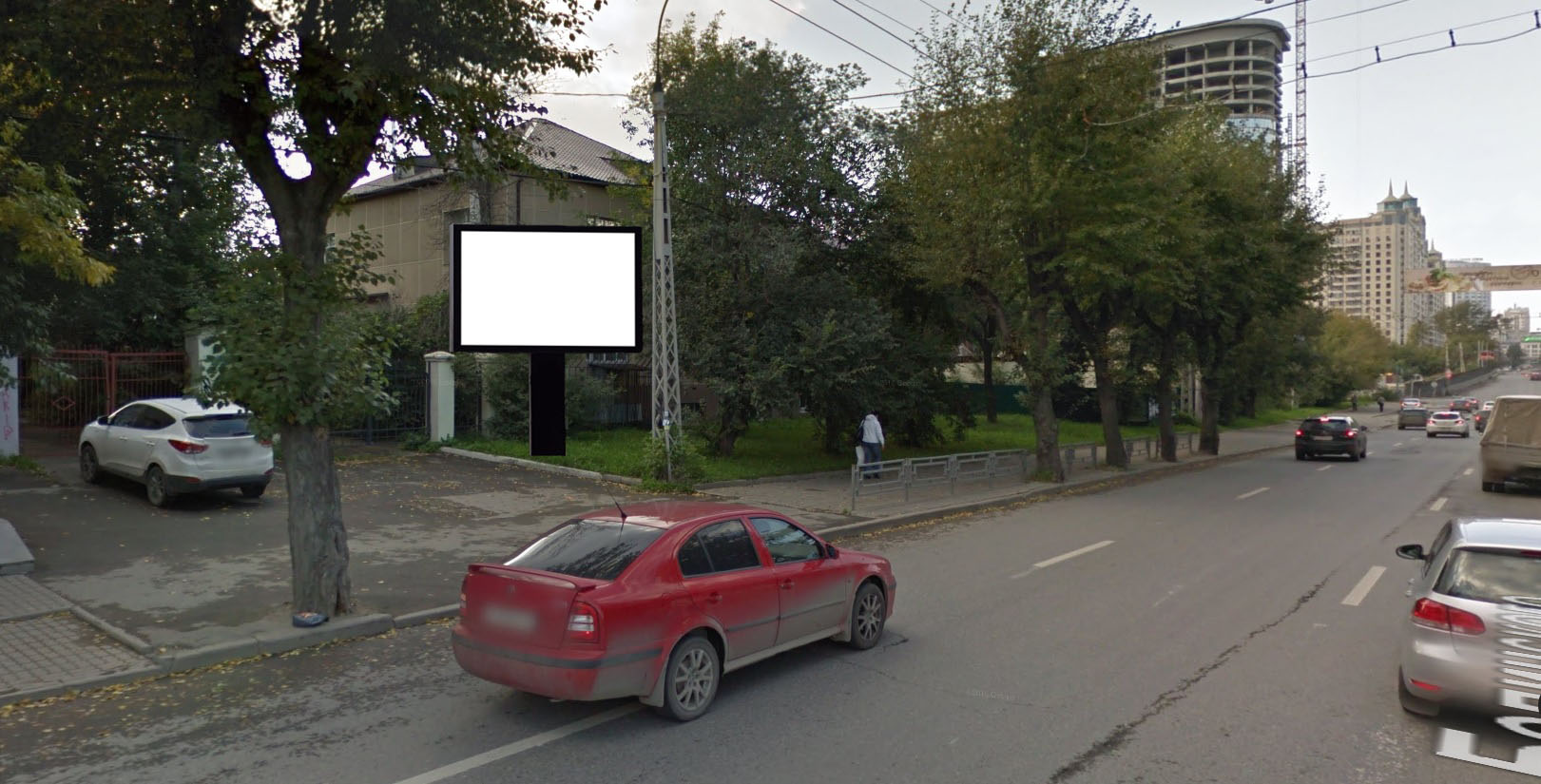 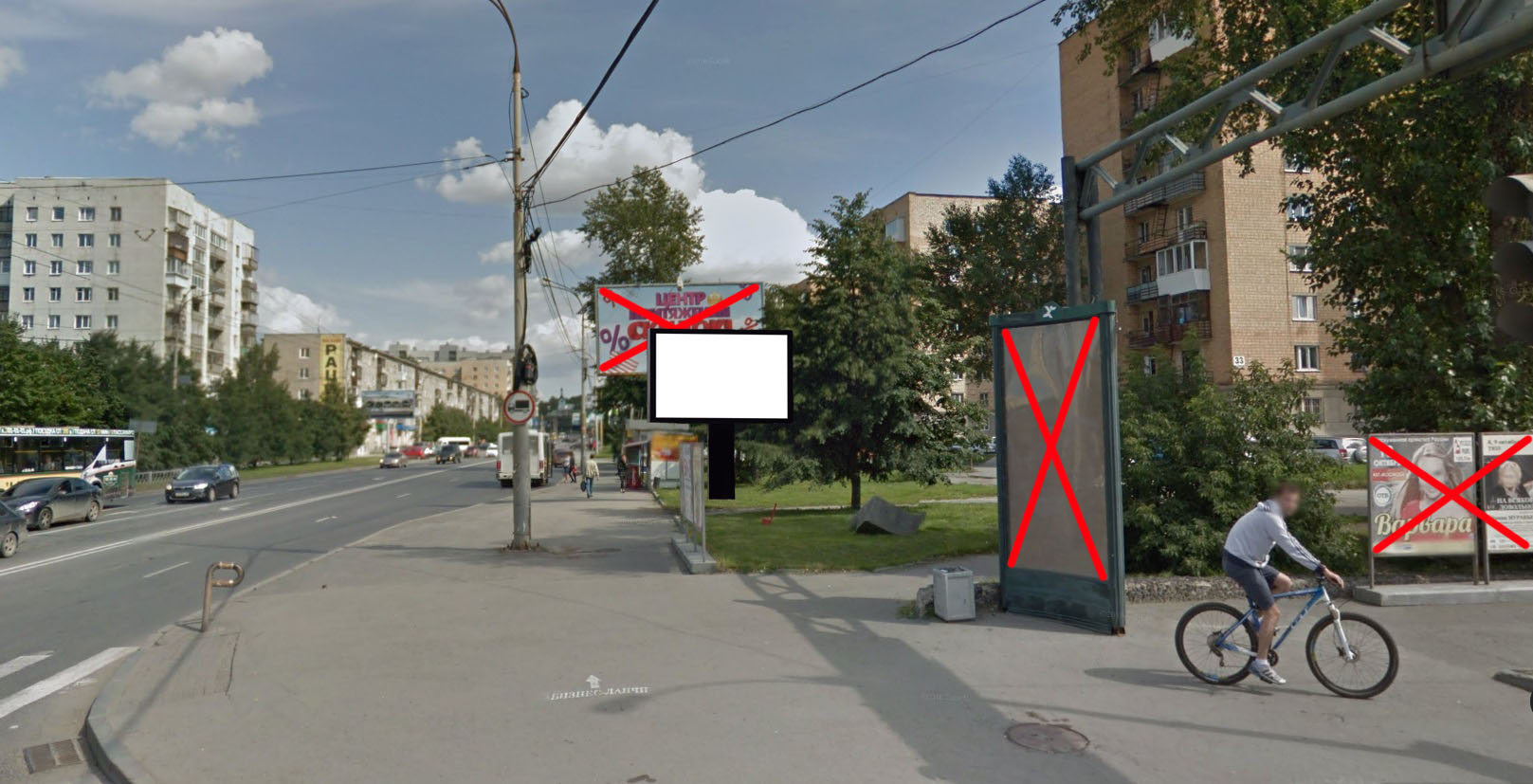 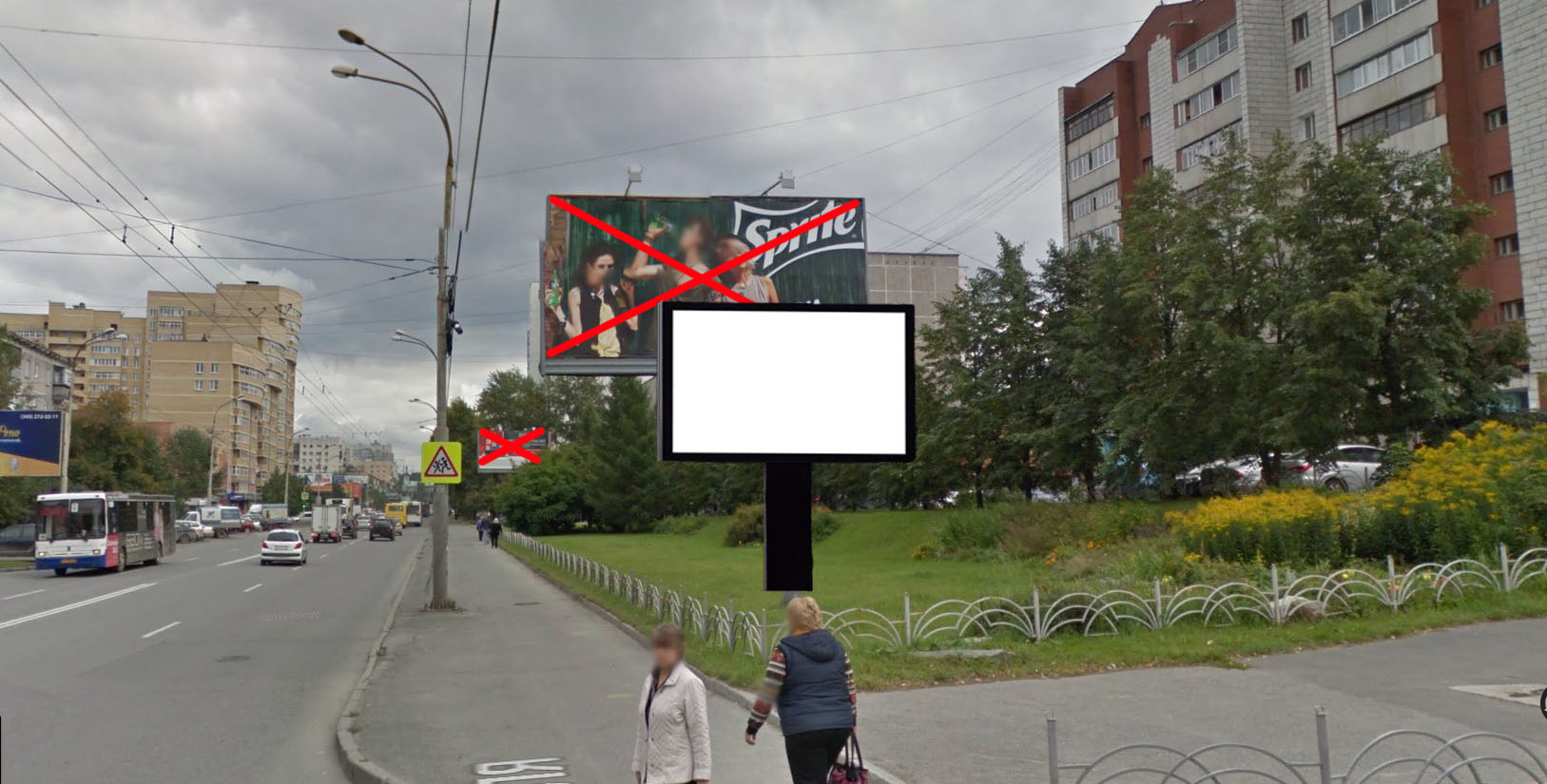 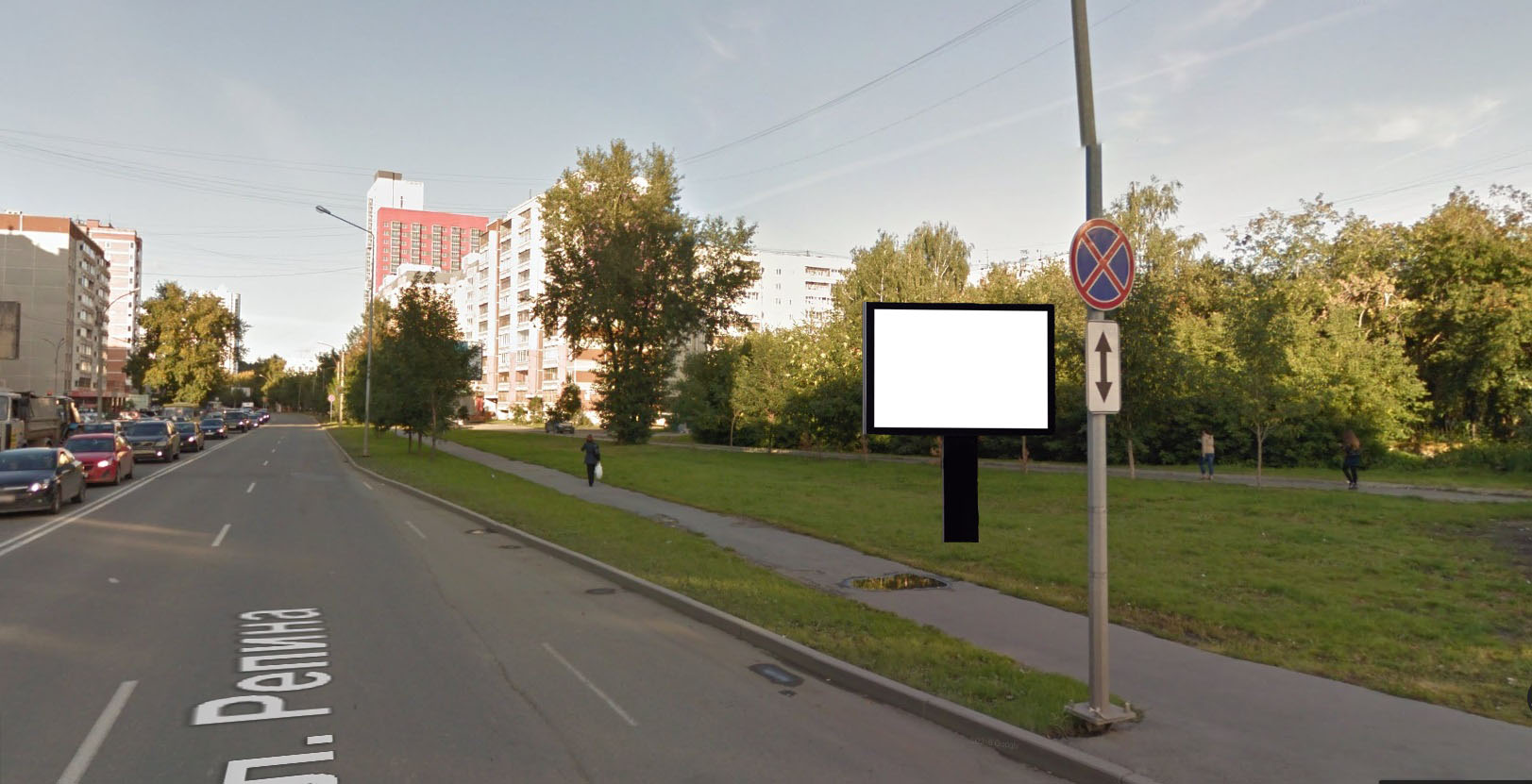 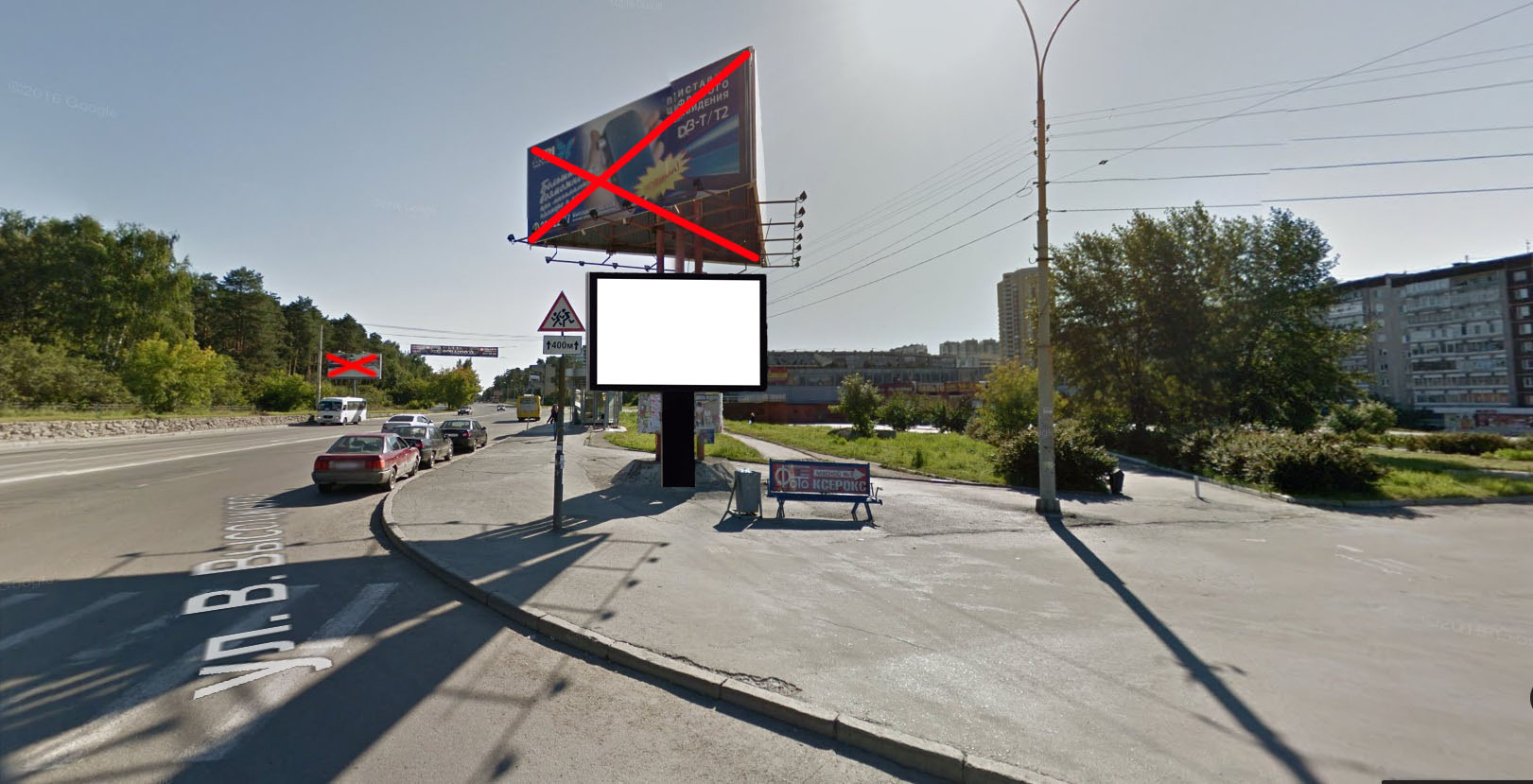 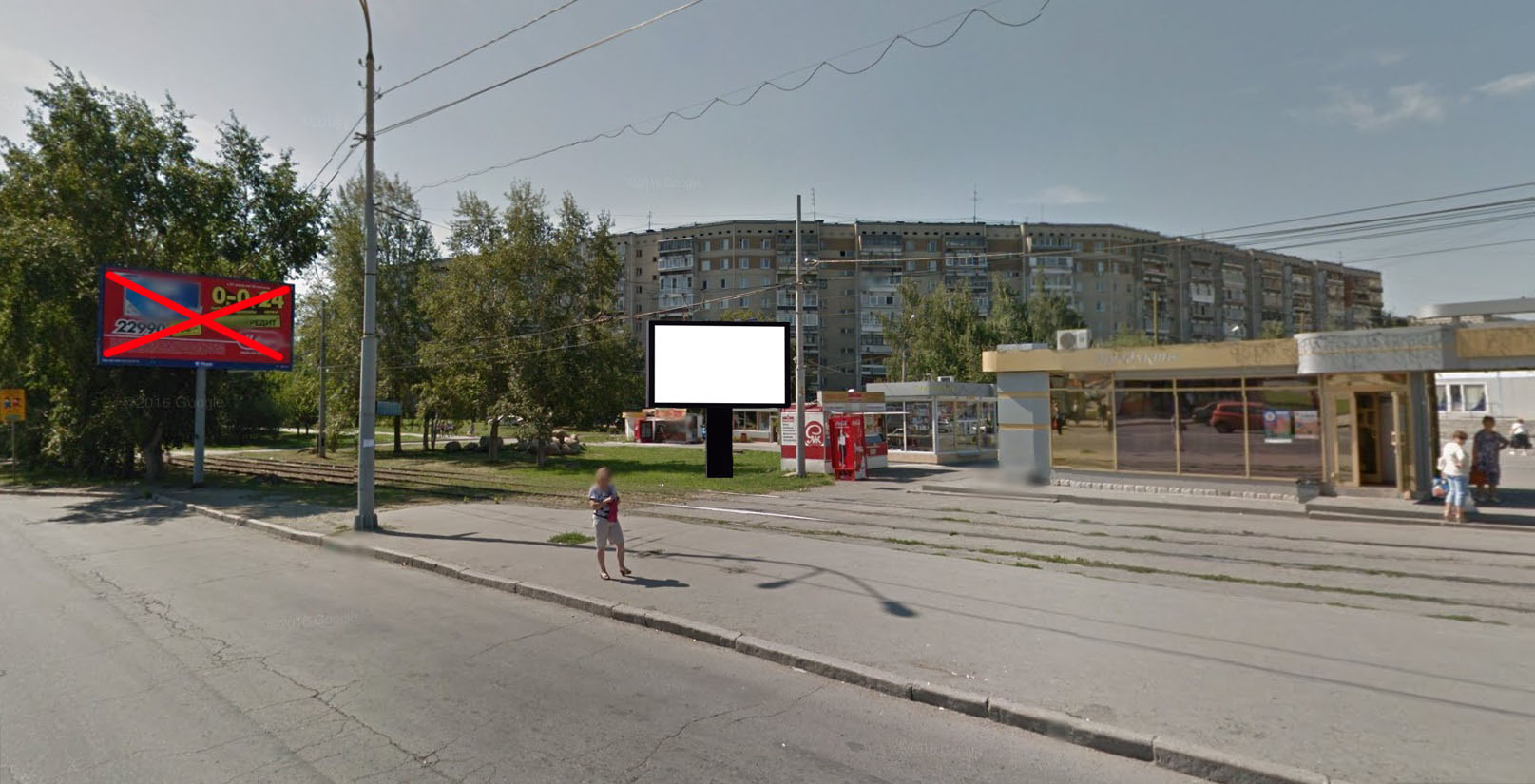 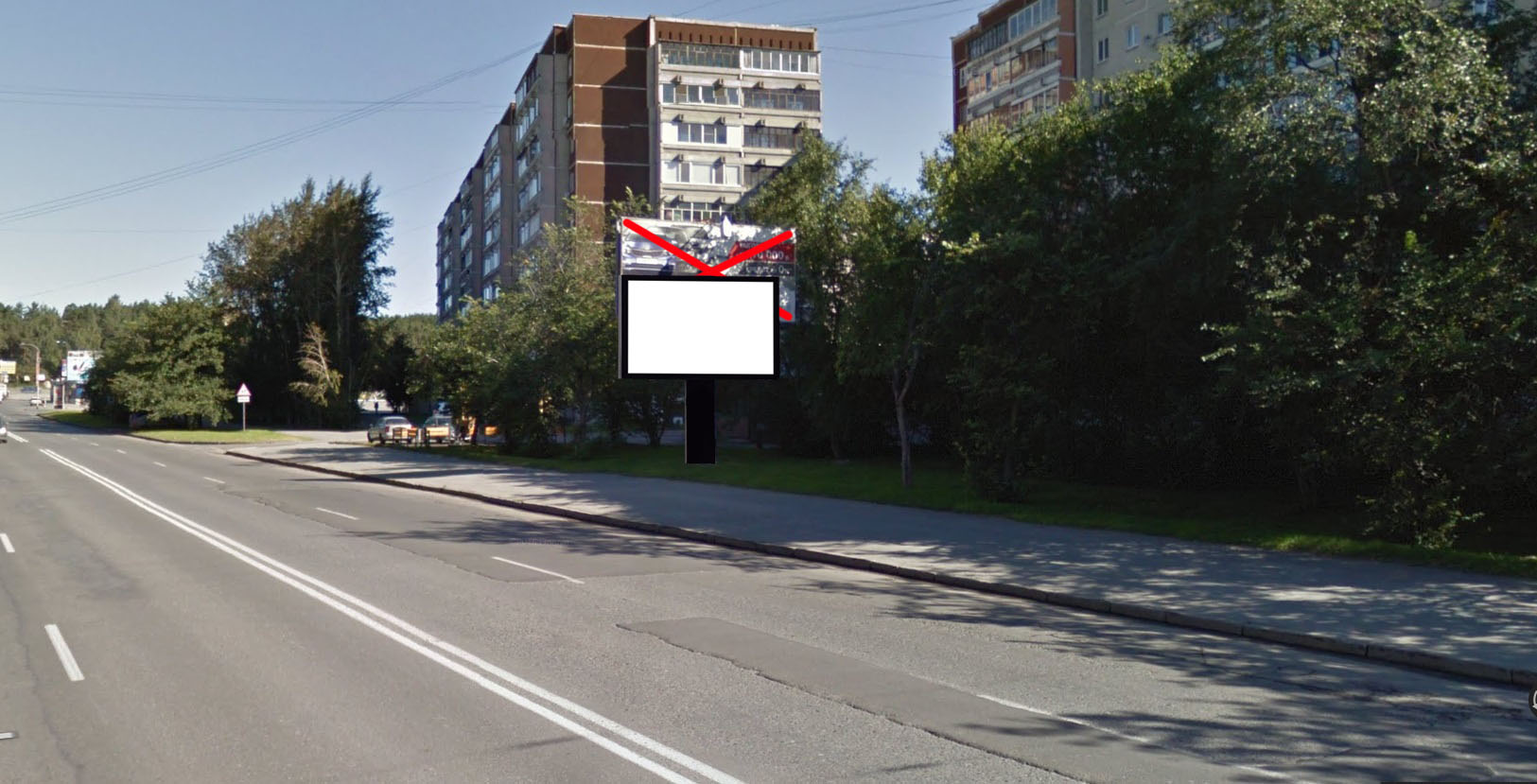 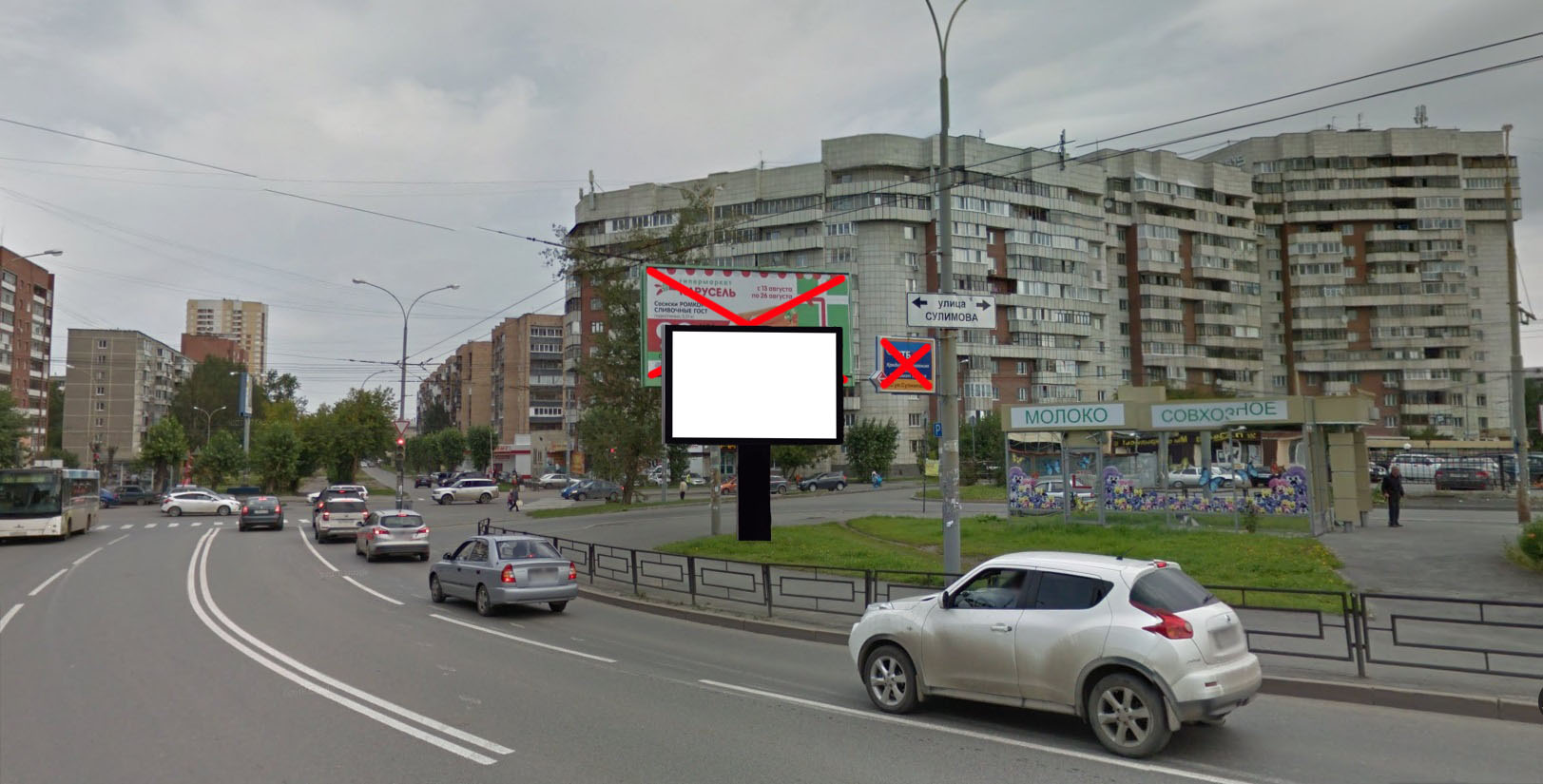 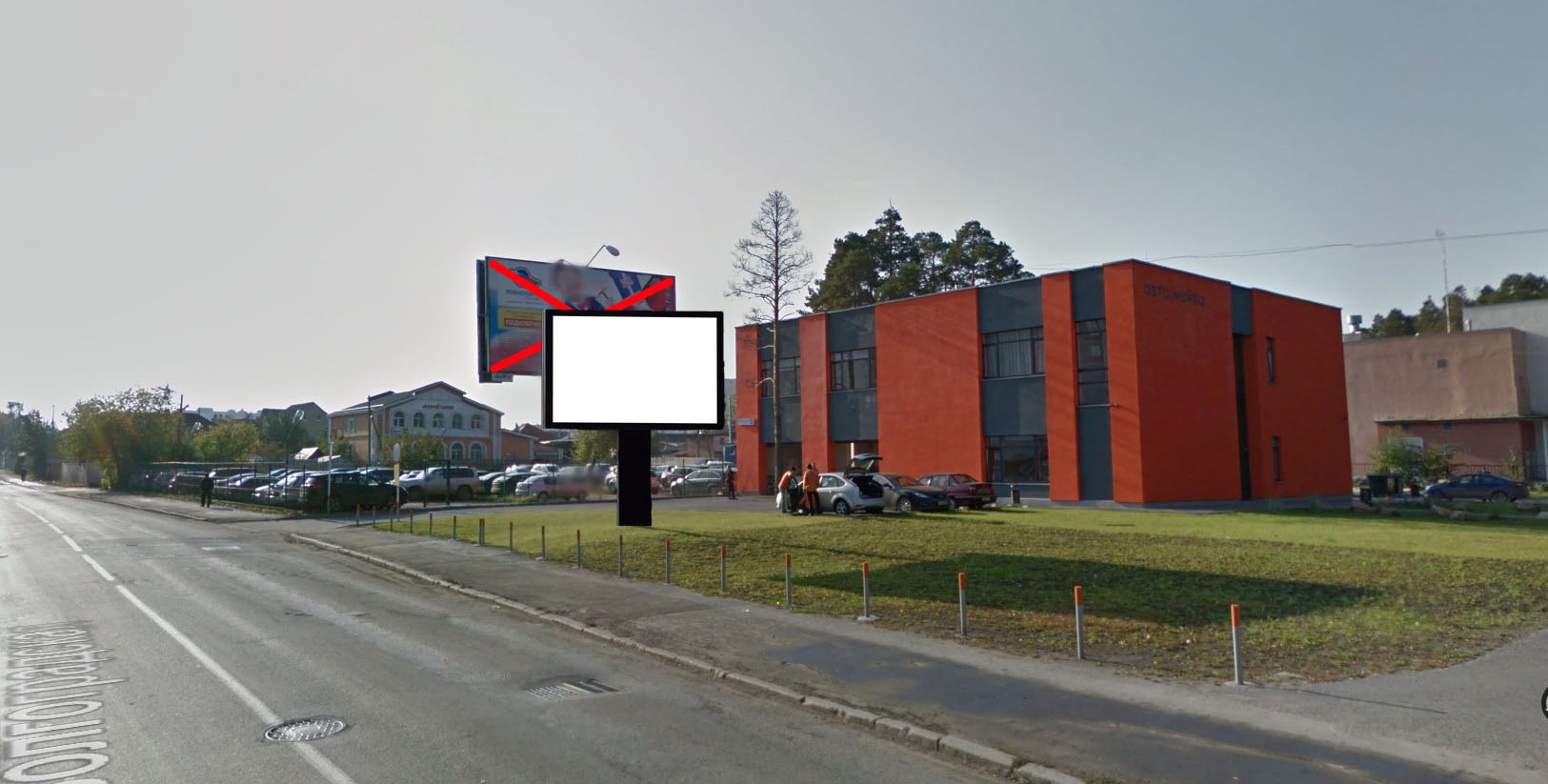 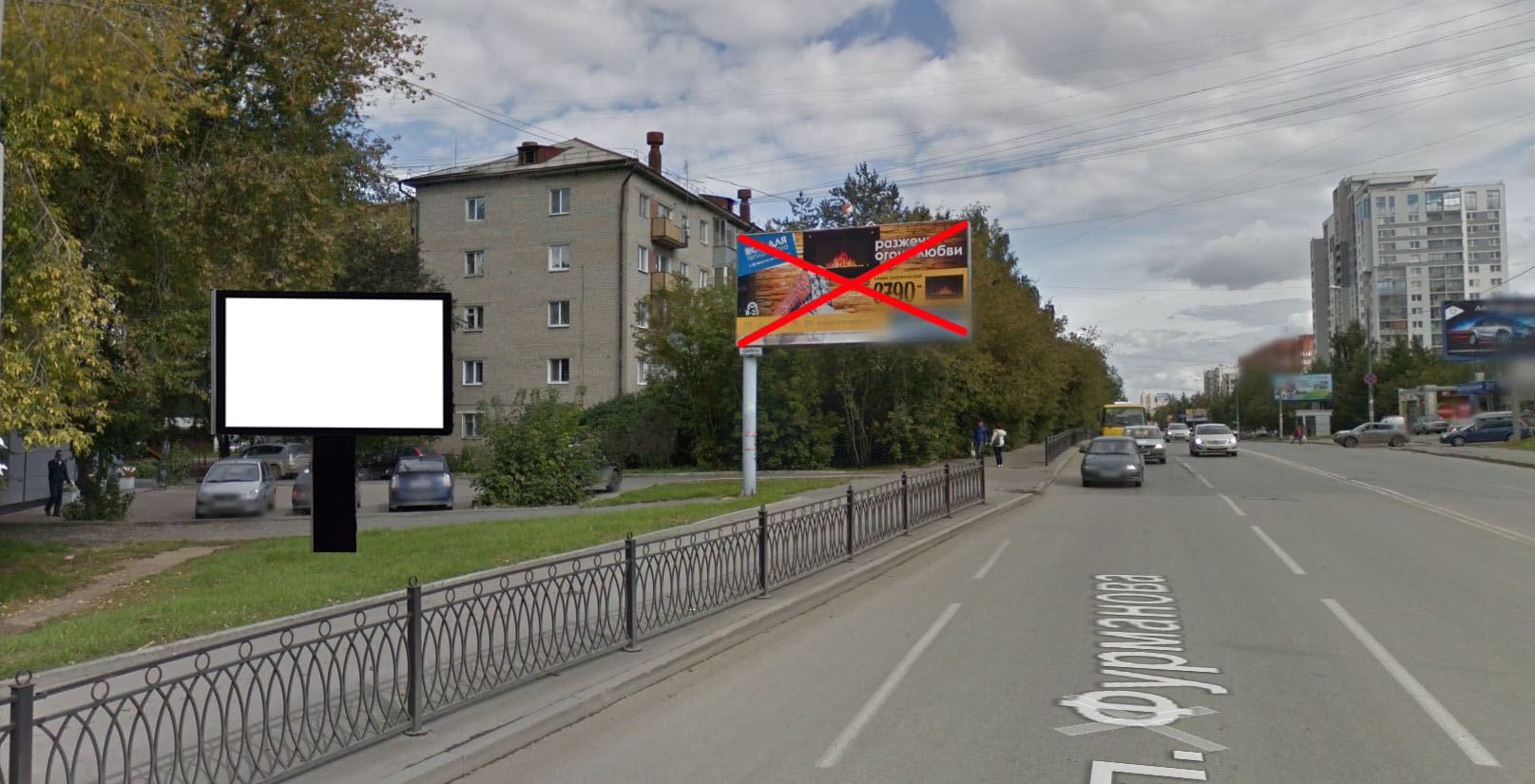 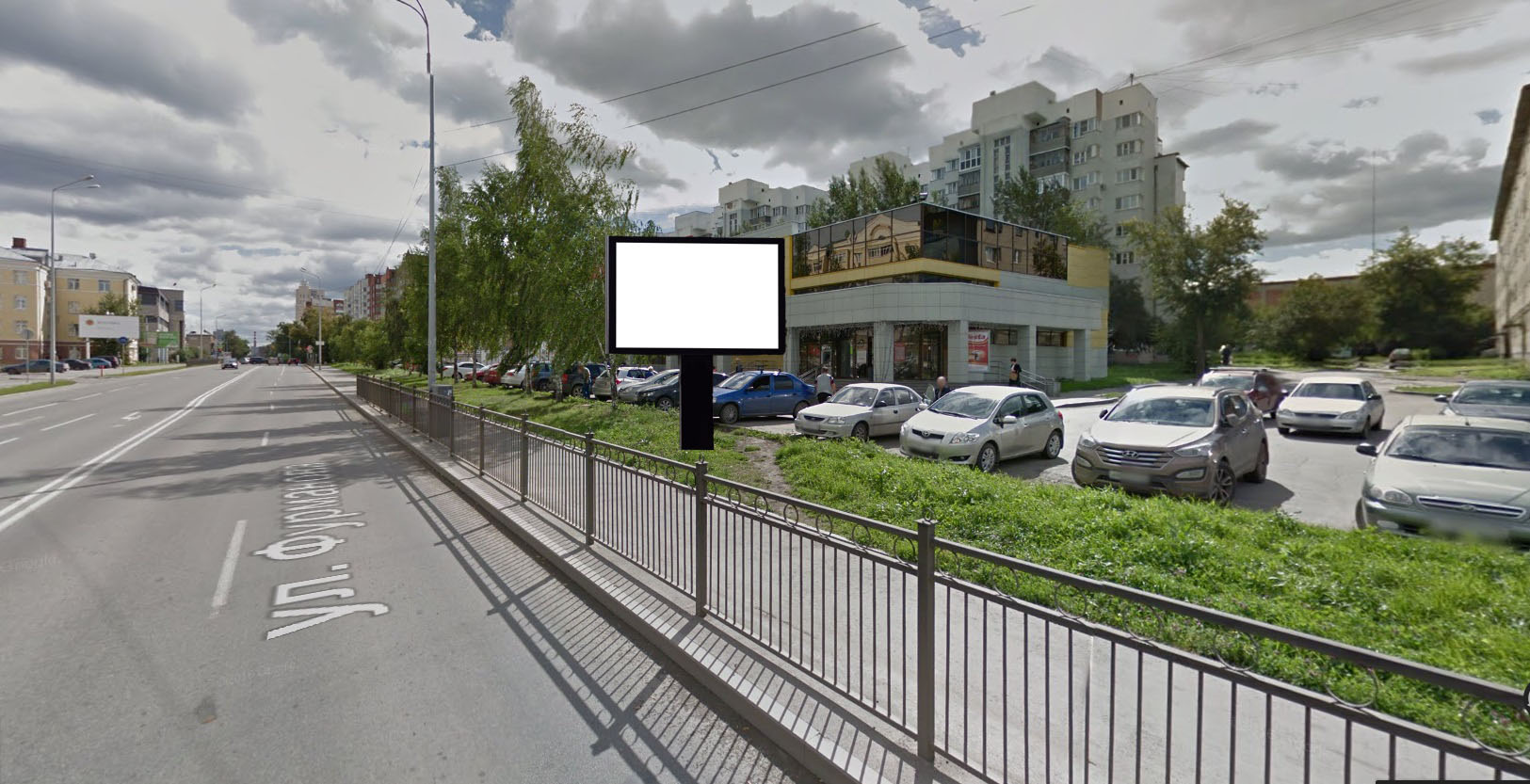 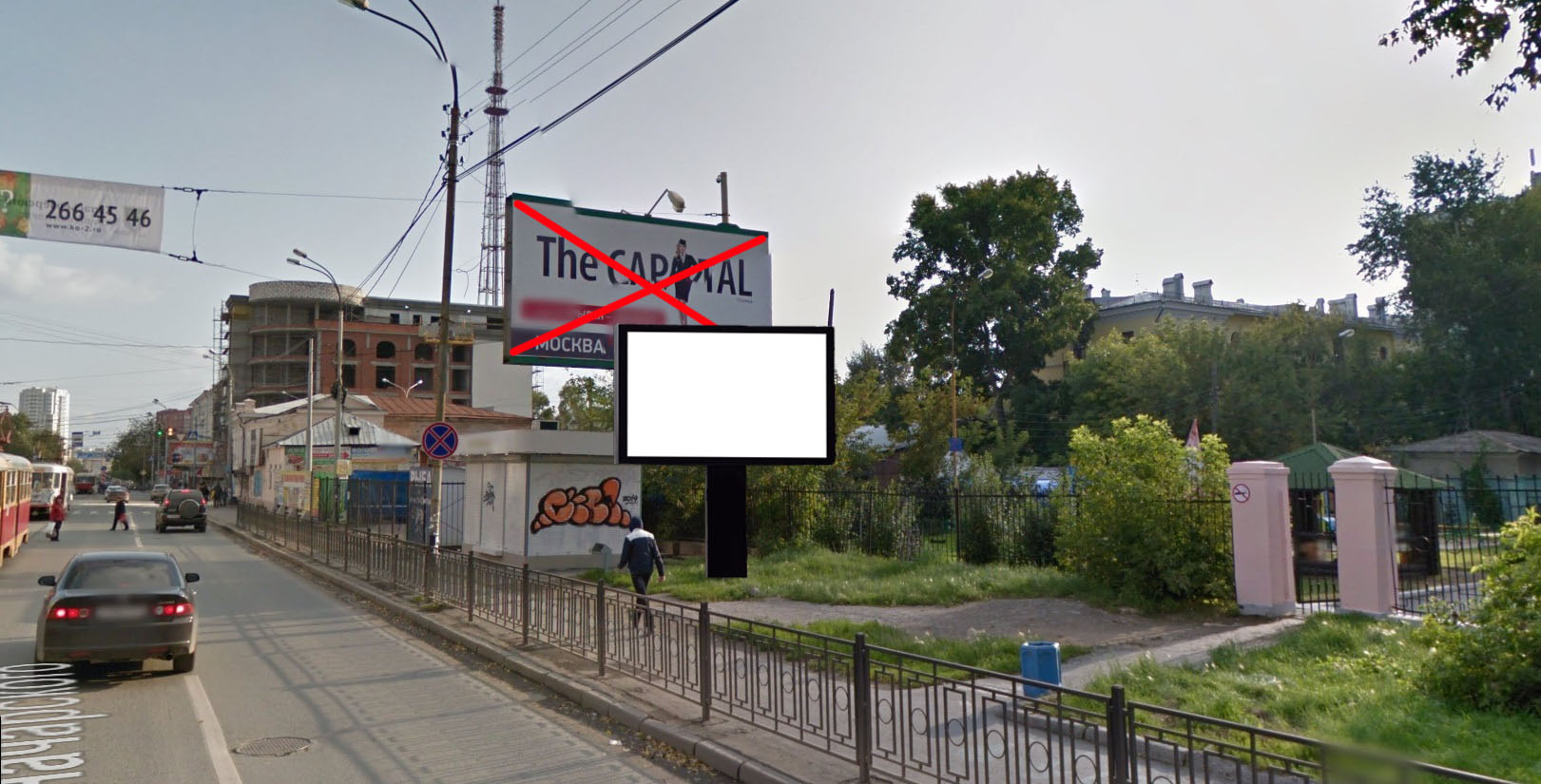 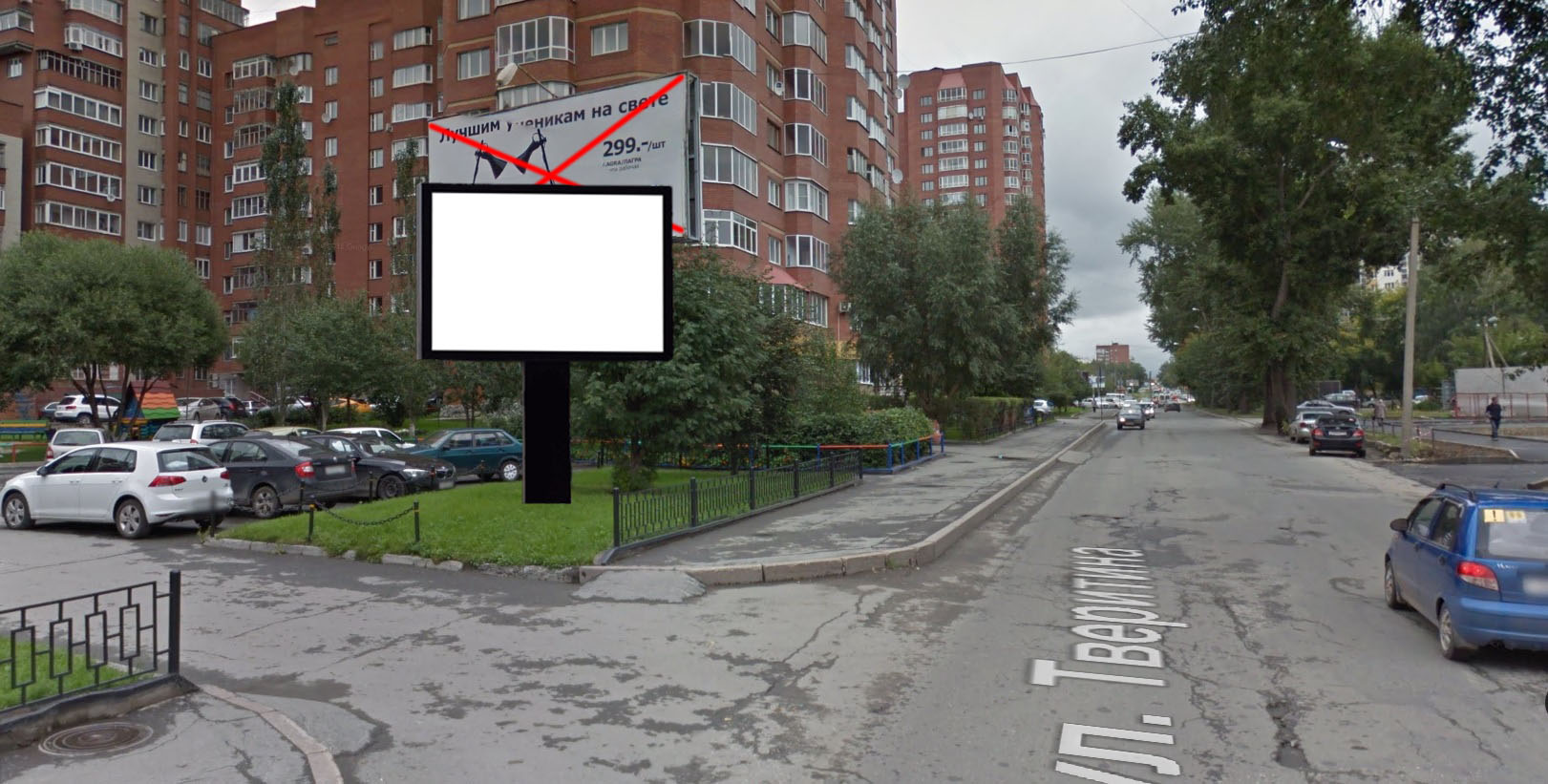 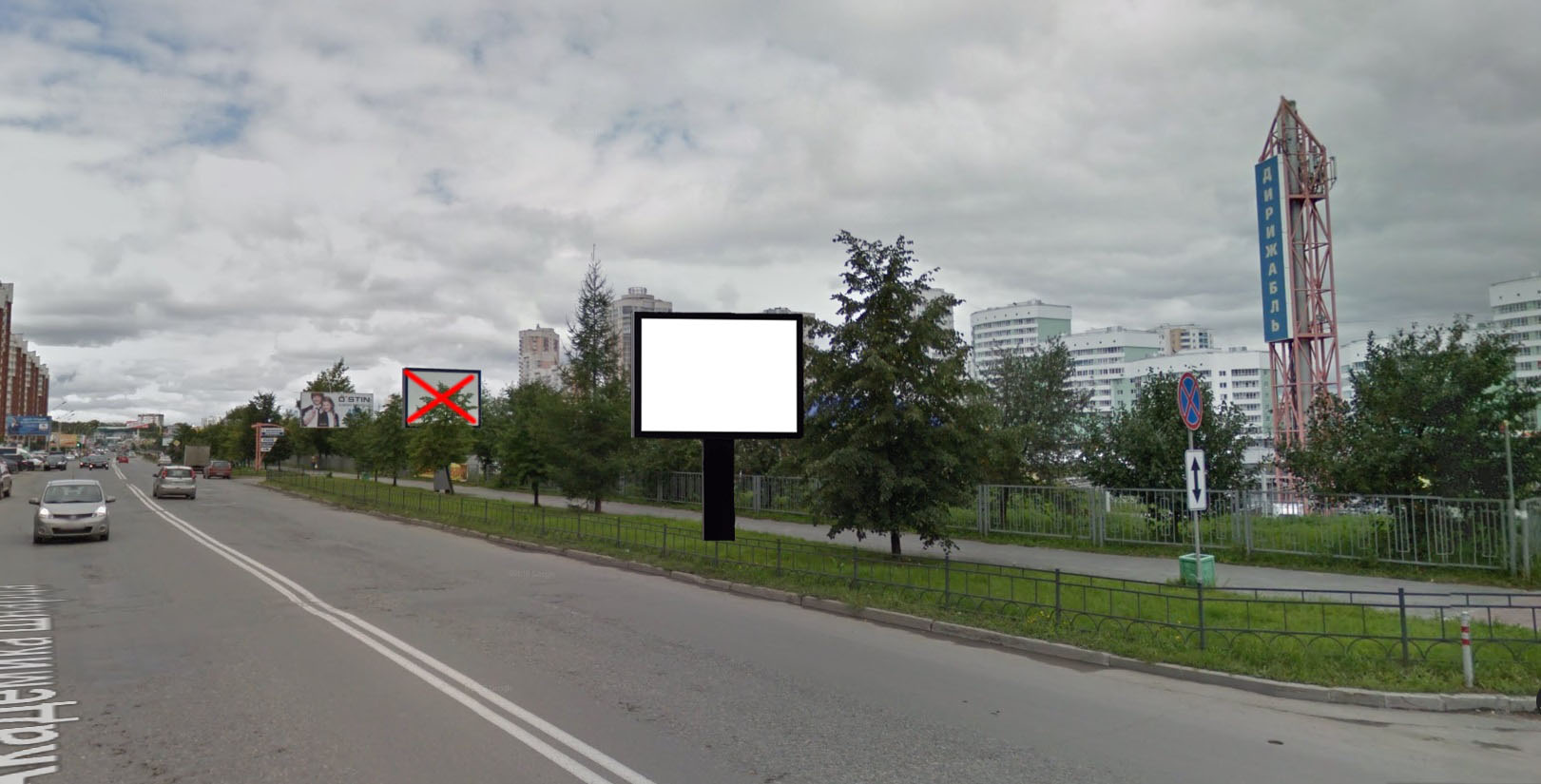 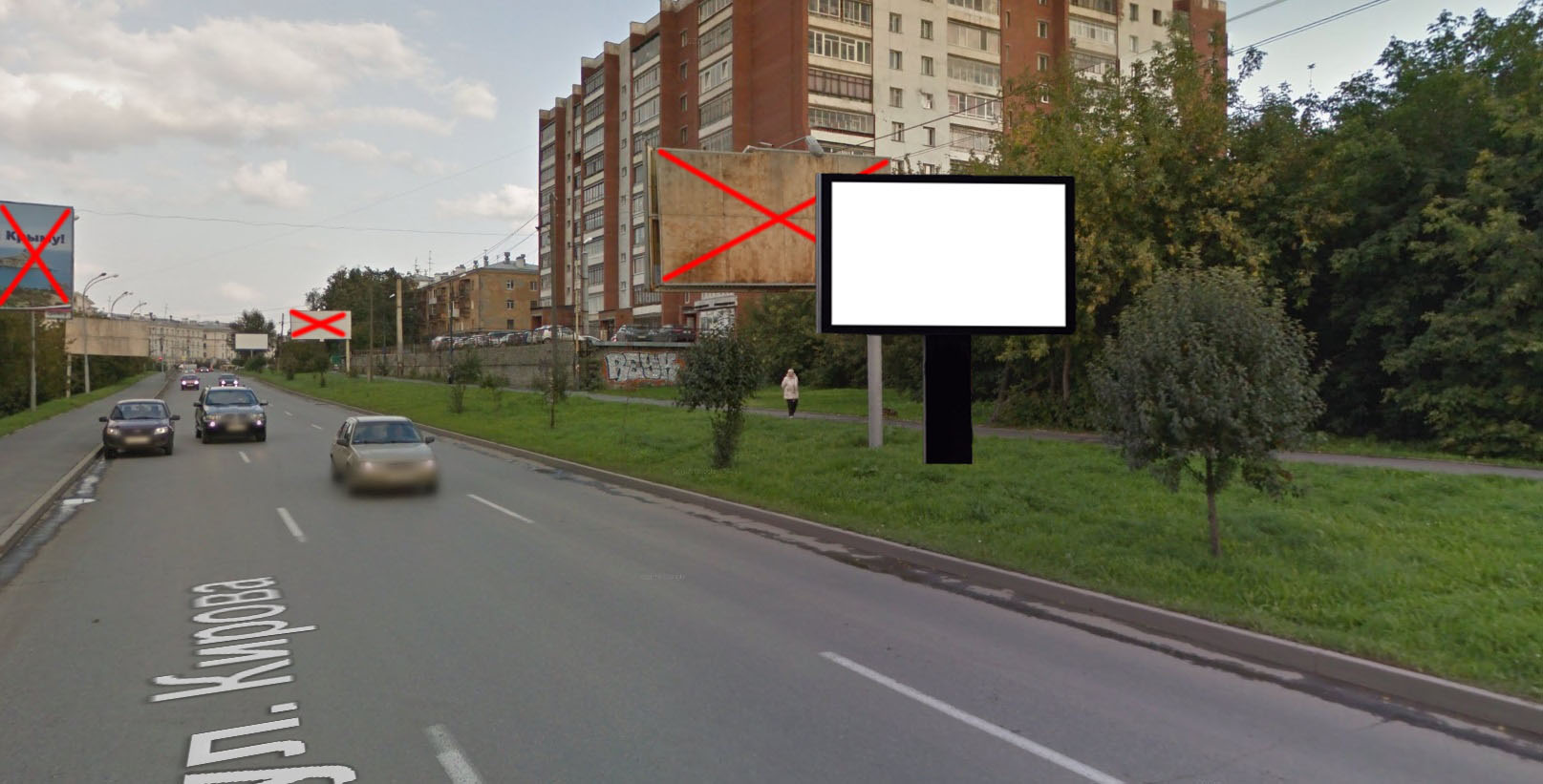 Код местаАдресТип*ВидПлощадь информационных полей, кв. мРазмеры, м (высота, ширина)Количество сторон1047ул. Белинского, 112а1Сити-борд (Щит)9.992.7х3.71Код местаАдресТип*ВидПлощадь информационных полей, кв. мРазмеры, м (высота, ширина)Количество сторон39ул. Крауля/ул. Токарей (у дома № 33)1Сити-борд (Щит)19,982.7х3.72Код местаАдресТип*ВидПлощадь информационных полей, кв. мРазмеры, м (высота, ширина)Количество сторон41ул. Крауля, 551Сити-борд (Щит)19,982.7х3.72Код местаАдресТип*ВидПлощадь информационных полей, кв. мРазмеры, м (высота, ширина)Количество сторон53ул. Репина, 881Сити-борд (Щит)19,982.7х3.72Код местаАдресТип*ВидПлощадь информационных полей, кв. мРазмеры, м (высота, ширина)Количество сторон591ул. Сыромолотова/ул. Владимира Высоцкого (у дома № 14)1Сити-борд (Щит)19,982.7х3.72Код местаАдресТип*ВидПлощадь информационных полей, кв. мРазмеры, м (высота, ширина)Количество сторон592ул. Сыромолотова/ул. Владимира Высоцкого (у дома № 10)1Сити-борд (Щит)19,982.7х3.72Код местаАдресТип*ВидПлощадь информационных полей, кв. мРазмеры, м (высота, ширина)Количество сторон595ул. Сыромолотова, 91Сити-борд (Щит)19,982.7х3.72Код местаАдресТип*ВидПлощадь информационных полей, кв. мРазмеры, м (высота, ширина)Количество сторон714ул. Сулимова (у дома № 7б) / ул. Советская1Сити-борд (Щит)19,982.7х3.72Код местаАдресТип*ВидПлощадь информационных полей, кв. мРазмеры, м (высота, ширина)Количество сторон847ул. Волгоградская, 1831Сити-борд (Щит)19,982.7х3.72Код местаАдресТип*ВидПлощадь информационных полей, кв. мРазмеры, м (высота, ширина)Количество сторон870ул. Фурманова, 1221Сити-борд (Щит)19,982.7х3.72Код местаАдресТип*ВидПлощадь информационных полей, кв. мРазмеры, м (высота, ширина)Количество сторон907ул. Фурманова, 371Сити-борд (Щит)19,982.7х3.72Код местаАдресТип*ВидПлощадь информационных полей, кв. мРазмеры, м (высота, ширина)Количество сторон1109ул. Луначарского, 2001Сити-борд (Щит)19,982.7х3.72Код местаАдресТип*ВидПлощадь информационных полей, кв. мРазмеры, м (высота, ширина)Количество сторон1148ул. Тверитина, 38/11Сити-борд (Щит)19,982.7х3.72Код местаАдресТип*ВидПлощадь информационных полей, кв. мРазмеры, м (высота, ширина)Количество сторон1622ул.  Академика Шварца (напротив дома № 14, позиция № 2)1Сити-борд (Щит)19,982.7х3.72Код местаАдресТип*ВидПлощадь информационных полей, кв. мРазмеры, м (высота, ширина)Количество сторон38ул. Кирова (напротив дома № 2)1Сити-борд (Щит)19,982.7х3.72